УКРАЇНА    ЧЕРНІГІВСЬКА МІСЬКА РАДА   Р І Ш Е Н Н ЯПро ліквідацію Чернігівськогодошкільного навчального закладу№ 3 Чернігівської міської радиЧернігівської областіЗ метою удосконалення та упорядкування мережі закладів дошкільної освіти міста Чернігова, економного і раціонального використання бюджетних коштів, відповідно до статті 110 Цивільного кодексу України, статті 16 Закону України «Про дошкільну освіту», пункту 30 частини 1 статті 26 Закону України «Про місцеве самоврядування в Україні», міська рада вирішила:Припинити юридичну особу – Чернігівський дошкільний навчальний заклад № 3 Чернігівської міської ради Чернігівської області (код ЄДРПОУ 38965872, юридична адреса:. Чернігів, вулиця Музична, 9) шляхом її ліквідації.Обрати головою ліквідаційної комісії Чернігівського дошкільного навчального закладу № 3 Чернігівської міської ради Чернігівської області – Фокієву Олену Анатоліївну (реєстраційний номер облікової картки платника податків 3038916063), завідувача Чернігівського дошкільного навчального закладу № 3 Чернігівської міської ради Чернігівської області.Міському голові затвердити в установленому порядку кількісний та персональний склад ліквідаційної комісії Чернігівського дошкільного навчального закладу № 3 Чернігівської міської ради Чернігівської області (за винятком обраного голови).Встановити строк для пред’явлення заяв і претензій кредиторами два місяці з моменту оприлюднення на офіційному веб-сайті центрального органу виконавчої влади, що реалізує державну політику у сфері державної реєстрації юридичних осіб та фізичних осіб-підприємців повідомлення про рішення щодо ліквідації Чернігівського дошкільного навчального закладу №3 Чернігівської міської ради Чернігівської області.  Вимоги кредиторів приймаються за адресою: 14013, м. Чернігів, проспект Перемоги, 141, кабінет 221.5. Ліквідаційній комісії провести дії, визначені діючим законодавством, з ліквідації Чернігівського дошкільного навчального закладу №3 Чернігівської міської ради Чернігівської області.  6. Уповноважити виконавчий комітет Чернігівської міської ради затвердити проміжний ліквідаційний баланс та ліквідаційний баланс Чернігівського дошкільного навчального закладу № 3 Чернігівської міської ради Чернігівської області.7. Контроль за виконанням цього рішення покласти на заступника міського голови Хоніч О. П. та постійну комісію міської ради з питань освіти, медицини, соціального захисту, культури, молодіжної політики та спорту (Білогура В. О.).Міський голова 								   В. А. Атрошенко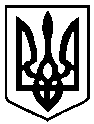 31 січня 2018 року          м. Чернігів № 27/VII-_3